Практикум по WORD. Задание №4 «Рисование, сноски» Цель: закрепить умение создавать рисунки с помощью панели «Рисование»; научиться вставлять сноски. 

Наберите следующий текст, растянув его на страницу и соблюдая все форматы абзацев и символов: выравнивание; левые и правые отступы; расстояния между абзацами; тип, размер и начертание шрифтов; интервалы между символами. Сохраните текст на рабочем столе под своим именем.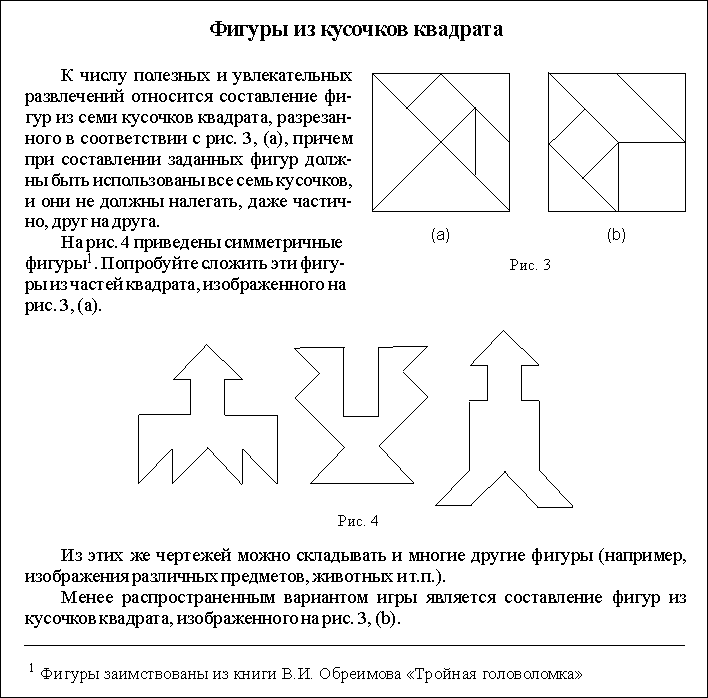 Практика1. Заголовок текста - это заголовок уровня 1, со следующими установками форматирования: шрифт «Times New Roman»; размер символов 14 пт; полужирное начертание; центральное выравнивание. 

2. При рисовании следите за соответствием размеров фигур. 

3. Не забудьте сгруппировать графические объекты (подписи к рисункам объедините с соответствующими рисунками). 

4. Используйте нужное обтекание текстом графических объектов. 

5. Чтобы поставить сноску, используйте пункт меню «Вставка > Сноска…».